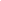 Criterio de EvaluaciónCriterio de EvaluaciónCriterio de Evaluación%CE.2.1. Interpretar y describir la información obtenida desde fuentes directas e indirectas comunicando las conclusiones oral mente y por escrito. Elaborar trabajos de forma individual y colectiva, mediante las tecnologías de la información y la comunicación, usando Terminología específica del área de Ciencias Sociales, manejando gráficos sencillos.CE.2.1. Interpretar y describir la información obtenida desde fuentes directas e indirectas comunicando las conclusiones oral mente y por escrito. Elaborar trabajos de forma individual y colectiva, mediante las tecnologías de la información y la comunicación, usando Terminología específica del área de Ciencias Sociales, manejando gráficos sencillos.CE.2.1. Interpretar y describir la información obtenida desde fuentes directas e indirectas comunicando las conclusiones oral mente y por escrito. Elaborar trabajos de forma individual y colectiva, mediante las tecnologías de la información y la comunicación, usando Terminología específica del área de Ciencias Sociales, manejando gráficos sencillos.10.6BLOQUE1:CONTENIDOS  COMUNES 3ºCS.2.1.1. Busca, selecciona y organiza información concreta y relevante, la analiza, obtiene conclusiones, reflexiona acerca  del proceso seguido y lo comunica oralmente y/o por escrito, con terminología adecuada. (CD, CCL, SIEP).5.3BLOQUE1:CONTENIDOS  COMUNES CS.2.1.2. Analiza informaciones manejando imágenes, tablas, gráficos, esquemas y resúmenes. (CD, CCL, SIEP, CMCT).5.3BLOQUE1:CONTENIDOS  COMUNES 4ºCS.2.1.1. Busca, selecciona y organiza información concreta y relevante, la analiza, obtiene conclusiones, reflexiona acerca  del proceso seguido y lo comunica oralmente y/o por escrito, con terminología adecuada, usando las tecnologías de la información y la comunicación. (CD, CCL, SIEP).5.3BLOQUE1:CONTENIDOS  COMUNES 4ºCS.2.1.2. Utiliza las tecnologías de la información y la comunicación para elaborar trabajos con la terminología adecuada a los temas tratados y analiza informaciones manejando imágenes, tablas, gráficos, esquemas y resúmenes. (CD,CCL, SIEP,CMCT).5.3Criterio de EvaluaciónCriterio de EvaluaciónCriterio de Evaluación%InstrumentosCE.2.2. Producir la tarea encomendada con pulcritud en la presentación, usando vocabulario adecuado, de textos relacionados con las Ciencias Sociales, mostrando iniciativa personal, confianza en sí mismo, curiosidad y creatividad, presentando trabajos o presentaciones a nivel individual y grupal, usando el diálogo, el debate, el respeto y la tolerancia hacia los demás.CE.2.2. Producir la tarea encomendada con pulcritud en la presentación, usando vocabulario adecuado, de textos relacionados con las Ciencias Sociales, mostrando iniciativa personal, confianza en sí mismo, curiosidad y creatividad, presentando trabajos o presentaciones a nivel individual y grupal, usando el diálogo, el debate, el respeto y la tolerancia hacia los demás.CE.2.2. Producir la tarea encomendada con pulcritud en la presentación, usando vocabulario adecuado, de textos relacionados con las Ciencias Sociales, mostrando iniciativa personal, confianza en sí mismo, curiosidad y creatividad, presentando trabajos o presentaciones a nivel individual y grupal, usando el diálogo, el debate, el respeto y la tolerancia hacia los demás.5.3BLOQUE1:CONTENIDOS  COMUNES3ºCS.2.2.1 Realiza las tareas individualmente o en grupo, con autonomía, y presenta los trabajos de manera ordenada, clara y limpia, usando el vocabulario adecuado exponiéndolos oralmente y mostrando actitudes de confianza en sí mismo, sentido crítico, iniciativa personal, curiosidad, interés, creatividad en el aprendizaje y espíritu emprendedor. (CSYC, SIEP, CAA).5.3BLOQUE1:CONTENIDOS  COMUNES4ºCS.2.2.1 Realiza las tareas individualmente o en grupo, con autonomía, y presenta los trabajos de manera ordenada, clara y limpia, usando el vocabulario adecuado exponiéndolos oralmente y mostrando actitudes de confianza en sí mismo, sentido crítico, iniciativa personal, curiosidad, interés, creatividad en el aprendizaje y espíritu emprendedor. (CSYC, SIEP, CAA).5.3Criterio de EvaluaciónCriterio de EvaluaciónCriterio de Evaluación%InstrumentosCE.2.3 Valorar la aportación social de la humanidad, tomando como base los valores democráticos y los derechos humanos universales compartidos y elegir estrategias y códigos adecuados, para la resolución de conflictos sociales próximos, cooperando, dialogando y valorando democráticamente las ideas de los demás.CE.2.3 Valorar la aportación social de la humanidad, tomando como base los valores democráticos y los derechos humanos universales compartidos y elegir estrategias y códigos adecuados, para la resolución de conflictos sociales próximos, cooperando, dialogando y valorando democráticamente las ideas de los demás.CE.2.3 Valorar la aportación social de la humanidad, tomando como base los valores democráticos y los derechos humanos universales compartidos y elegir estrategias y códigos adecuados, para la resolución de conflictos sociales próximos, cooperando, dialogando y valorando democráticamente las ideas de los demás.5.3BLOQUE1:CONTENIDOS  COMUNES3ºCS.2.3.1 Valora la importancia de una convivencia pacífica, colaborativa, dialogante y tolerante entre los diferentes grupos humanos. (CSYC, SIEP)5.3BLOQUE1:CONTENIDOS  COMUNES4ºCS.2.3.1 Valora la importancia de una convivencia pacífica, colaborativa, dialogante y tolerante entre los diferentes grupos humanos sobre la base de los valores democráticos y los derechos humanos universalmente compartidos, participando de una manera eficaz y constructiva en la vida social y creando estrategias para resolver conflictos. (CSYC, SIEP)5.3Criterio de EvaluaciónCriterio de EvaluaciónCriterio de Evaluación%InstrumentosCE.2.4 Explicar y definir las características de la litosfera y la hidrosfera, los tipos de rocas y sus usos, así como las masas de agua continentales y marinas, la formación del relieve y sus principales formas en España y Andalucía y el uso que hace el ser humano del medio, valorando el impacto de su actividad, su organización y transformaciónCE.2.4 Explicar y definir las características de la litosfera y la hidrosfera, los tipos de rocas y sus usos, así como las masas de agua continentales y marinas, la formación del relieve y sus principales formas en España y Andalucía y el uso que hace el ser humano del medio, valorando el impacto de su actividad, su organización y transformaciónCE.2.4 Explicar y definir las características de la litosfera y la hidrosfera, los tipos de rocas y sus usos, así como las masas de agua continentales y marinas, la formación del relieve y sus principales formas en España y Andalucía y el uso que hace el ser humano del medio, valorando el impacto de su actividad, su organización y transformación10.6BLOQUE 2:EL MUNDO EN QUE VIVIMOS3ºCS.2.4.1. Explica y define las características de la litosfera y la hidrosfera, los tipos de rocas y sus usos, las masas de agua continentales y marinas, la formación del relieve. (CCL).5.3BLOQUE 2:EL MUNDO EN QUE VIVIMOS3ºCS.2.4.2 Valora el uso que hace el ser humano del medio, el impacto de su actividad su organización y transformación. (CAA, CCL).5.3BLOQUE 2:EL MUNDO EN QUE VIVIMOS4ºCS.2.4.1. Explica y define las características de la litosfera y la hidrosfera, los tipos de rocas y sus usos, las masas de agua continentales y marinas, la formación del relieve y sus principales formas en España y Andalucía. (CCL).5.3BLOQUE 2:EL MUNDO EN QUE VIVIMOS4ºCS.2.4.2 Valora el uso que hace el ser humano del medio, el impacto de su actividad su organización y transformación. (CAA, CCL).5.3Criterio de EvaluaciónCriterio de EvaluaciónCriterio de Evaluación%InstrumentosC.E.2.5. Identificar el tiempo atmosférico, sus factores y las características: nubes, viento, precipitaciones y temperatura, explicando las estaciones del año, las estaciones meteorológicas: instrumentos y sus utilidades, así como algunos símbolos básicos de los mapas del tiempo y las características propias del clima en Andalucía.C.E.2.5. Identificar el tiempo atmosférico, sus factores y las características: nubes, viento, precipitaciones y temperatura, explicando las estaciones del año, las estaciones meteorológicas: instrumentos y sus utilidades, así como algunos símbolos básicos de los mapas del tiempo y las características propias del clima en Andalucía.C.E.2.5. Identificar el tiempo atmosférico, sus factores y las características: nubes, viento, precipitaciones y temperatura, explicando las estaciones del año, las estaciones meteorológicas: instrumentos y sus utilidades, así como algunos símbolos básicos de los mapas del tiempo y las características propias del clima en Andalucía.10.6BLOQUE 2:EL MUNDO EN QUE VIVIMOS3ºCS.2.5.1. Define las estaciones del año, sus características atmosféricas y explica los principales factores que predicen el tiempo. (CCL, CAA, CMCT, CD).5.3BLOQUE 2:EL MUNDO EN QUE VIVIMOS3ºCS.2.5.2. Explica y describe las características principales del clima en Andalucía y expone algunos de sus efectos en el entorno conocido (CCL, CAA).5.3BLOQUE 2:EL MUNDO EN QUE VIVIMOS4ºCS.2.5.1. Identifica tiempo atmosférico y clima, utilizando símbolos en mapas del tiempo, interpretándolos para su  predicción y define las estaciones del año, sus características atmosféricas y explica los principales factores que predicen el tiempo. (CCL, CAA, CMCT, CD).5.3BLOQUE 2:EL MUNDO EN QUE VIVIMOS4ºCS.2.5.2. Explica y describe las características principales del clima en Andalucía y expone algunos de sus efectos en el entorno conocido (CCL, CAA).5.3Criterio de EvaluaciónCriterio de EvaluaciónCriterio de Evaluación%CE.2.6. Reconocer los principios democráticos recogidos en la Constitución Española y el Estatuto de Autonomía, describiendo las instituciones locales y autonómicas, sus atribuciones, competencias, organización y estructura, valorando la pluralidad cultural, social, política y lingüística de Andalucía, contribuyendo al respeto y la tolerancia.CE.2.6. Reconocer los principios democráticos recogidos en la Constitución Española y el Estatuto de Autonomía, describiendo las instituciones locales y autonómicas, sus atribuciones, competencias, organización y estructura, valorando la pluralidad cultural, social, política y lingüística de Andalucía, contribuyendo al respeto y la tolerancia.CE.2.6. Reconocer los principios democráticos recogidos en la Constitución Española y el Estatuto de Autonomía, describiendo las instituciones locales y autonómicas, sus atribuciones, competencias, organización y estructura, valorando la pluralidad cultural, social, política y lingüística de Andalucía, contribuyendo al respeto y la tolerancia.10.6BLOQUE 3: VIVIR EN SOCIEDAD3ºCS.2.6.1 Identifica, respeta y valora los principios democráticos más importantes establecidos en la Constitución Española y en el Estatuto de Autonomía, partiendo del conocimiento del funcionamiento de organismos locales, ayuntamiento y  municipio y valora la diversidad cultural, social, política y lingüística como fuente de enriquecimiento cultural. (CSYC, SIEP, CEC)5.3BLOQUE 3: VIVIR EN SOCIEDAD3ºCS.2.6.2. Explica la organización y estructura de las instituciones locales y autonómicas, nombrando y localizando Andalucía  y España. 5.3BLOQUE 3: VIVIR EN SOCIEDAD4ºCS.2.6.1 Identifica, respeta y valora los principios democráticos más importantes establecidos en la Constitución Española y en el Estatuto de Autonomía, partiendo del conocimiento del funcionamiento de organismos locales, ayuntamiento y  municipio y valora la diversidad cultural, social, política y lingüística como fuente de enriquecimiento cultural. (CSYC, SIEP, CEC)5.3BLOQUE 3: VIVIR EN SOCIEDAD4ºCS.2.6.2. Explica la organización y estructura de las instituciones locales y autonómicas, nombrando y localizando Andalucía  y España, la Unión Europea, sus objetivos políticos y económicos. (CSYC, SIEP, CEC.CL)5.3Criterio de EvaluaciónCriterio de EvaluaciónCriterio de Evaluación%CE.2.7. Identificar y describir conceptos demográficos en entornos rurales y urbanos cercanos, los factores geográficos, sociales, culturales y rasgos de la población local y andaluza, reflexionando sobre el proceso de evolución de la población actual, el porqué del éxodo rural y la emigración en Andalucía y España.CE.2.7. Identificar y describir conceptos demográficos en entornos rurales y urbanos cercanos, los factores geográficos, sociales, culturales y rasgos de la población local y andaluza, reflexionando sobre el proceso de evolución de la población actual, el porqué del éxodo rural y la emigración en Andalucía y España.CE.2.7. Identificar y describir conceptos demográficos en entornos rurales y urbanos cercanos, los factores geográficos, sociales, culturales y rasgos de la población local y andaluza, reflexionando sobre el proceso de evolución de la población actual, el porqué del éxodo rural y la emigración en Andalucía y España.10.6BLOQUE 3: VIVIR EN SOCIEDAD3ºCS.2.7.1. Define conceptos básicos demográficos cercanos como la natalidad y el crecimiento en función de las defunciones comenzando por contextos locales, realizando cálculos e identificando los principales factores que influyen en ella. (CCL, CSYC, CMCT)5.3BLOQUE 3: VIVIR EN SOCIEDAD3ºCS.2.7.2. Identifica y describe los principales problemas actuales de la población: superpoblación, envejecimiento,  inmigración y realiza gráficas simples con datos de población local. (CCL, CSYC, CD)5.3BLOQUE 3: VIVIR EN SOCIEDAD4ºCS.2.7.1. Define conceptos básicos demográficos cercanos como la natalidad y el crecimiento en función de las defunciones comenzando por contextos locales, realizando cálculos e identificando los principales factores que influyen en ella. (CCL, CSYC, CMCT)5.3BLOQUE 3: VIVIR EN SOCIEDAD4ºCS.2.7.2. Identifica y describe los principales problemas actuales de la población: superpoblación, envejecimiento,  inmigración y realiza gráficas simples con datos de población local. (CCL, CSYC, CD)5.3Criterio de EvaluaciónCriterio de EvaluaciónCriterio de Evaluación%CE 2.8 Señalar las principales diferencias entre materias primas y productos elaborados, describiendo un orden en el proceso seguido para su elaboración y venta, señalando a su vez el sector al que pertenecen y listar las actividades pertenecientes a cada uno de los sectores económicos en Andalucía y España, estableciendo sus características y situándolas en sus territorios correspondientes.CE 2.8 Señalar las principales diferencias entre materias primas y productos elaborados, describiendo un orden en el proceso seguido para su elaboración y venta, señalando a su vez el sector al que pertenecen y listar las actividades pertenecientes a cada uno de los sectores económicos en Andalucía y España, estableciendo sus características y situándolas en sus territorios correspondientes.CE 2.8 Señalar las principales diferencias entre materias primas y productos elaborados, describiendo un orden en el proceso seguido para su elaboración y venta, señalando a su vez el sector al que pertenecen y listar las actividades pertenecientes a cada uno de los sectores económicos en Andalucía y España, estableciendo sus características y situándolas en sus territorios correspondientes.5.3 BLOQUE 3: VIVIR EN SOCIEDAD 3ºCS.2.8.1. Identifica y define materias primas y productos elaborados y los asocia con las actividades y sectores de ventas, ordenando su proceso hasta su comercialización. Conoce los tres sectores de actividades económicas y clasifica distintas actividades en el grupo al que pertenecen, explicándolas y localizándolas en el entorno. (CCL, SIEP,  CMCT)5.3 BLOQUE 3: VIVIR EN SOCIEDAD 4ºCS.2.8.1. Identifica y define materias primas y productos elaborados y los asocia con las actividades y sectores de ventas, ordenando su proceso hasta su comercialización. Conoce los tres sectores de actividades económicas y clasifica distintas actividades en el grupo al que pertenecen, explicándolas y localizándolas en el entorno. (CCL, SIEP,  CMCT)5.3Criterio de EvaluaciónCriterio de EvaluaciónCriterio de Evaluación%CE.2.9. Desarrollar actitudes en el consumo responsable, diferenciando publicidad educativa y consumista e identificar las principales características de una empresa atendiendo a su actividad.CE.2.9. Desarrollar actitudes en el consumo responsable, diferenciando publicidad educativa y consumista e identificar las principales características de una empresa atendiendo a su actividad.CE.2.9. Desarrollar actitudes en el consumo responsable, diferenciando publicidad educativa y consumista e identificar las principales características de una empresa atendiendo a su actividad.5,3%.- BLOQUE 3:VIVIR EN SOCIEDAD3ºCS.2.9.1. Reconoce y explica técnicas publicitarias más habituales(5.3.- BLOQUE 3:VIVIR EN SOCIEDAD4ºCS.2.9.1. Valora con espíritu crítico la función de la publicidad y reconoce y explica las técnicas publicitarias más habituales, reflexionando y enjuiciando ejemplos concretos, identificando las principales características de las empresas y su publicidad. 5.3.- Criterio de EvaluaciónCriterio de EvaluaciónCriterio de Evaluación%CE.2.10. Conocer las normas básicas de circulación y algunas señales de tráfico, explicando consecuencias derivadas del incumplimiento de estas y fomentando la seguridad vial, como usuarios de medios de transportes y como peatonesCE.2.10. Conocer las normas básicas de circulación y algunas señales de tráfico, explicando consecuencias derivadas del incumplimiento de estas y fomentando la seguridad vial, como usuarios de medios de transportes y como peatonesCE.2.10. Conocer las normas básicas de circulación y algunas señales de tráfico, explicando consecuencias derivadas del incumplimiento de estas y fomentando la seguridad vial, como usuarios de medios de transportes y como peatones5,3%BLOQUE 3 :VIVIR EN SOCIEDAD3ºCS.2.10.1. Conoce, explica y utiliza normas básicas de circulación y las consecuencias derivadas del desconocimiento o incumplimiento de las mismas. (CCL, SIEP)5.3BLOQUE 3 :VIVIR EN SOCIEDAD4ºCS.2.10.1. Conoce, explica y utiliza normas básicas de circulación y las consecuencias derivadas del desconocimiento o incumplimiento de las mismas. (CCL, SIEP)5.3Criterio de EvaluaciónCriterio de EvaluaciónCriterio de Evaluación%CE. 2.11. Identificar y utilizar unidades temporales básicas para situar y ordenar los acontecimientos más relevantes de la historia de la localidad y Andalucía, asociándolos a hechos del ámbito familiar e identificar las unidades básicas de sucesión, duración y simultaneidad y las unidades de medida del tiempo histórico, ordenando hechos de la Prehistoria y Edad Antigua en Andalucía y en la Península Ibérica, desde una actitud de respeto a la herencia cultural y a la cultura propia como un elemento de identidad y como riqueza que hay que preservar y cuidar.CE. 2.11. Identificar y utilizar unidades temporales básicas para situar y ordenar los acontecimientos más relevantes de la historia de la localidad y Andalucía, asociándolos a hechos del ámbito familiar e identificar las unidades básicas de sucesión, duración y simultaneidad y las unidades de medida del tiempo histórico, ordenando hechos de la Prehistoria y Edad Antigua en Andalucía y en la Península Ibérica, desde una actitud de respeto a la herencia cultural y a la cultura propia como un elemento de identidad y como riqueza que hay que preservar y cuidar.CE. 2.11. Identificar y utilizar unidades temporales básicas para situar y ordenar los acontecimientos más relevantes de la historia de la localidad y Andalucía, asociándolos a hechos del ámbito familiar e identificar las unidades básicas de sucesión, duración y simultaneidad y las unidades de medida del tiempo histórico, ordenando hechos de la Prehistoria y Edad Antigua en Andalucía y en la Península Ibérica, desde una actitud de respeto a la herencia cultural y a la cultura propia como un elemento de identidad y como riqueza que hay que preservar y cuidar.10.6BLOQUE 4:LAS HUELLAS DEL TIEMPO 3ºCS.2.11.1. Define el concepto de prehistoria y momentos históricos a través de la asociación de hechos, situando el comienzo  y el final y exponiendo la importancia de la escritura, la agricultura y ganadería como elementos que cambiaron  momentos de la historia.5.3BLOQUE 4:LAS HUELLAS DEL TIEMPO 3º CS.2.11.2 Identifica el patrimonio cultural como algo que hay que cuidar, conservar y legar.5.3BLOQUE 4:LAS HUELLAS DEL TIEMPO 4ºCS.2.11.1. Define el concepto de prehistoria y momentos históricos a través de la asociación de hechos, situando el comienzo  y el final y exponiendo la importancia de la escritura, la agricultura y ganadería como elementos que cambiaron  momentos de la historia, localizando e interpretando cronológicamente en una línea del tiempo hechos relevantes de su vida utilizando las unidades básicas de tiempo. (CEC, CCL, CMCT, CAA)5.3BLOQUE 4:LAS HUELLAS DEL TIEMPO 4ºCS.2.11.2. Utiliza el siglo como unidad de medida y diferentes técnicas para situar acontecimientos históricos, para explicar  momentos de la prehistoria y la edad antigua y definir hechos y personajes del pasado en Andalucía y España e identifica el patrimonio cultural como algo que hay que cuidar, conservar y legar5.3Criterio de EvaluaciónCriterio de EvaluaciónCriterio de Evaluación%CE.2.12. Valorar la herencia cultural de la localidad y del entorno, situándola en el tiempo, apreciando y disfrutando con la contemplación de obras artísticas, la importancia del legado y reconociendo la finalidad y el papel de los museos, asumiendo la necesidad de preservarlos y mostrando un comportamiento respetuoso en ellosCE.2.12. Valorar la herencia cultural de la localidad y del entorno, situándola en el tiempo, apreciando y disfrutando con la contemplación de obras artísticas, la importancia del legado y reconociendo la finalidad y el papel de los museos, asumiendo la necesidad de preservarlos y mostrando un comportamiento respetuoso en ellosCE.2.12. Valorar la herencia cultural de la localidad y del entorno, situándola en el tiempo, apreciando y disfrutando con la contemplación de obras artísticas, la importancia del legado y reconociendo la finalidad y el papel de los museos, asumiendo la necesidad de preservarlos y mostrando un comportamiento respetuoso en ellos9.9BLOQUE 4:LAS HUELLAS DEL TIEMPO 3ºCS.2.12.1. Reconoce y valora, describiendo momentos y lugares en el pasado a través de restos históricos del entorno  próximo (CEC, CCL, CAA, CD).5.3BLOQUE 4:LAS HUELLAS DEL TIEMPO 3ºCS.2.12.2. Identifica el patrimonio cultural como algo que hay que cuidar y legar y valora los museos como un lugar de disfrute y exploración de obras de arte y de realización de actividades lúdicas y divertidas, asumiendo un comportamiento responsable que debe cumplir en sus visitas. (CEC, CCL, CAA).4.6BLOQUE 4:LAS HUELLAS DEL TIEMPO 4ºCS.2.12.1. Reconoce y valora, describiendo momentos y lugares en el pasado a través de restos históricos del entorno  próximo (CEC, CCL, CAA, CD).5.3BLOQUE 4:LAS HUELLAS DEL TIEMPO 4ºCS.2.12.2. Identifica el patrimonio cultural como algo que hay que cuidar y legar y valora los museos como un lugar de disfrute y exploración de obras de arte y de realización de actividades lúdicas y divertidas, asumiendo un comportamiento responsable que debe cumplir en sus visitas. (CEC, CCL, CAA).4.6CÓDCRITERIO DE EVALUACIÓNPonderaciónBloque 1: contenidos comunes. Técnicas de trabajo con las que abordar el área. El progreso tecnológico y modelos de desarrollo. El uso de las tecnologías de la información y comunicación.Bloque 1: contenidos comunes. Técnicas de trabajo con las que abordar el área. El progreso tecnológico y modelos de desarrollo. El uso de las tecnologías de la información y comunicación.Bloque 1: contenidos comunes. Técnicas de trabajo con las que abordar el área. El progreso tecnológico y modelos de desarrollo. El uso de las tecnologías de la información y comunicación.C.E.2.1                             . Interpretar y describir la información obtenida desde fuentes directas e indirectas comunicando las conclusiones oral mente y por escrito. Elaborar trabajos de forma individual y colectiva, mediante las tecnologías de la información y la comunicación, usando Terminología específica del área de Ciencias Sociales, manejando gráficos sencillos.10.6C.E.2.2. Producir la tarea encomendada con pulcritud en la presentación, usando vocabulario adecuado, de textos relacionados con las Ciencias Sociales, mostrando iniciativa personal, confianza en sí mismo, curiosidad y creatividad, presentando trabajos o presentaciones a nivel individual y grupal, usando el diálogo, el debate, el respeto y la tolerancia hacia los demás.5.3C.E.2.3. Valorar la aportación social de la humanidad, tomando como base los valores democráticos y los derechos humanos universales compartidos y elegir estrategias y códigos adecuados, para la resolución de conflictos sociales próximos, cooperando, dialogando y valorando democráticamente las ideas de los demás.5.3BLOQUE 2: EL MUNDO EN EL QUE VIVIMOSBLOQUE 2: EL MUNDO EN EL QUE VIVIMOSBLOQUE 2: EL MUNDO EN EL QUE VIVIMOSC.E.2.4.Explicar y definir las características de la litosfera y la hidrosfera, los tipos de rocas y sus usos, así como las masas de agua continentales y marinas, la formación del relieve y sus principales formas en España y Andalucía y el uso que hace el ser humano del medio, valorando el impacto de su actividad, su organización y transformación10.6C.E.2.5. Identificar el tiempo atmosférico, sus factores y las características: nubes, viento, precipitaciones y temperatura, explicando las estaciones del año, las estaciones meteorológicas: instrumentos y sus utilidades, así como algunos símbolos básicos de los mapas del tiempo y las características propias del clima en Andalucía.10.6BLOQUE 3 VIVIR EN SOCIEDADBLOQUE 3 VIVIR EN SOCIEDADBLOQUE 3 VIVIR EN SOCIEDADC.E.2.6.Reconocer los principios democráticos recogidos en la Constitución Española y el Estatuto de Autonomía, describiendo las instituciones locales y autonómicas, sus atribuciones, competencias, organización y estructura, valorando la pluralidad cultural, social, política y lingüística de Andalucía, contribuyendo al respeto y la tolerancia.10.6C.E.2.7. Identificar y describir conceptos demográficos en entornos rurales y urbanos cercanos, los factores geográficos, sociales, culturales y rasgos de la población local y andaluza, reflexionando sobre el proceso de evolución de la población actual, el porqué del éxodo rural y la emigración en Andalucía y España.10.6C.E.2.8. Señalar las principales diferencias entre materias primas y productos elaborados, describiendo un orden en el proceso seguido para su elaboración y venta, señalando a su vez el sector al que pertenecen y listar las actividades pertenecientes a cada uno de los sectores económicos en Andalucía y España, estableciendo sus características y situándolas en sus territorios correspondientes.5.3C.E.2.9. Desarrollar actitudes en el consumo responsable, diferenciando publicidad educativa y consumista e identificar las principales características de una empresa atendiendo a su actividad.5.3C.E.2.10. Conocer las normas básicas de circulación y algunas señales de tráfico, explicando consecuencias derivadas del incumplimiento de estas y fomentando la seguridad vial, como usuarios de medios de transportes y como peatones5.3BLOQUE 4: LAS HUELLAS DEL TIEMPOBLOQUE 4: LAS HUELLAS DEL TIEMPOBLOQUE 4: LAS HUELLAS DEL TIEMPOC.E.2.11. Identificar y utilizar unidades temporales básicas para situar y ordenar los acontecimientos más relevantes de la historia de la localidad y Andalucía, asociándolos a hechos del ámbito familiar e identificar las unidades básicas de sucesión, duración y simultaneidad y las unidades de medida del tiempo histórico, ordenando hechos de la Prehistoria y Edad Antigua en Andalucía y en la Península Ibérica, desde una actitud de respeto a la herencia cultural y a la cultura propia como un elemento de identidad y como riqueza que hay que preservar y cuidar.10.6C.E.2.12. Valorar la herencia cultural de la localidad y del entorno, situándola en el tiempo, apreciando y disfrutando con la contemplación de obras artísticas, la importancia del legado y reconociendo la finalidad y el papel de los museos, asumiendo la necesidad de preservarlos y mostrando un comportamiento respetuoso en ellos9.9